CERTARA				3 Rustici zum Ausbauenmit grossem Umschwung und Bauprojekt……………………………………..……………..……………………………..…………………….……………….3 rustici da riattarecon grande terreno e progetto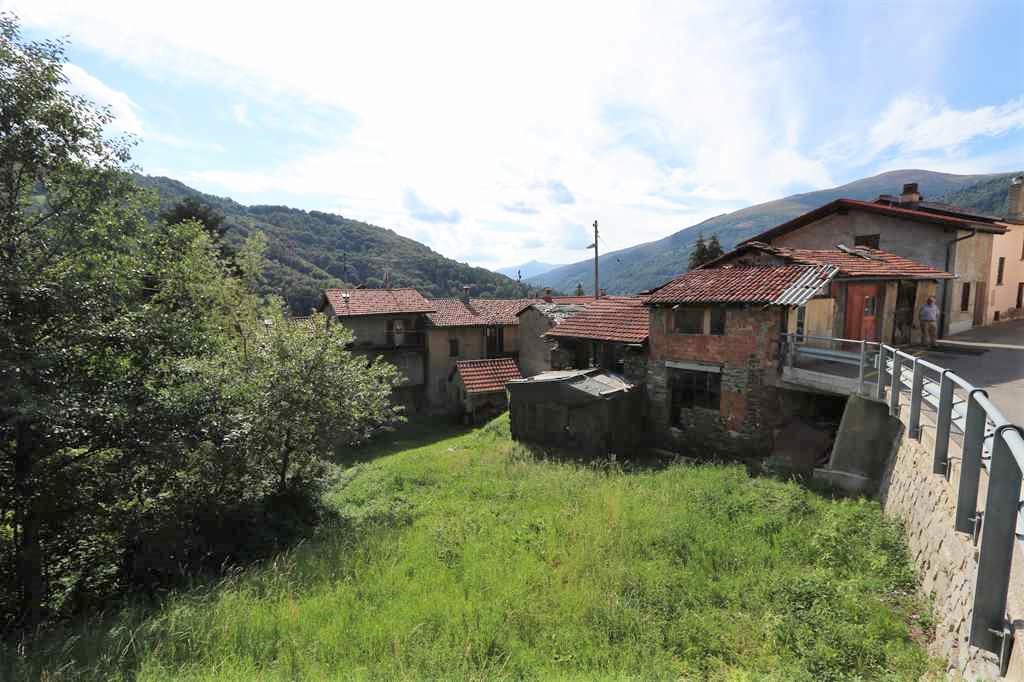                                          4180/3272   Fr. 225‘000.--  Standort | Umgebung6959 Certara, Nucleo CertaraRegion:	Val CollaLage:	sehr ruhig und sonnigAussicht:	schöner AusblickSchulen:	in TessereteEinkauf:	in Tessereteöffentlicher Verkehr:	100mDistanz nächste Stadt:	19kmDistanz Autobahn:	19km  BeschreibungDiese 3 Rustici mit nebenliegender Parzelle befinden sich an sehr ruhiger Lage in Certara im Val Colla. Die Gebäude müssen vollständig ausgebaut werden. Ein vorhandenes Bauprojekt könnte übernommen werden. Die 3 Einheiten sind aneinandergebaut und wurden von einem ortsansässigen Schreiner vor einigen Jahren begonnen auszubauen. Zur Liegenschaft gehört ein grosser Umschwung mit schönem Ausblick auf die umliegenden Berge und ins Tal. Die Rustici sind mit dem Auto gut erreichbar. Oberhalb des Grundstückes kann ein grosser Parkplatz erstellt werden. Im Val Colla gibt es wunderschöne Wander-und Bikerouten. In ca. 30 Minuten erreicht man mit dem Auto die Stadt Lugano und den Luganersee. 100m entfernt hält das Postauto mit Verbindung nach Tesserete.  Highlightssehr ruhige und sonnige Lageherrliche Aussicht auf die BergeBauprojekt könnte übernommen werdengrosser UmschwungParkgelegenheiten zu erstellen  Posizione | Dintorni6959 Certara, Nucleo CertaraRegione: Val CollaPosizione: molto tranquillo e soleggiatoVista: bella vistaScuole: a TessereteAcquisto: a Tesseretetrasporto pubblico: 100mDistanza città successiva: 19kmDistanza autostrada: 19kmDescrizione dell’immobileQuesti 3 rustici con una parcella grande accanto sono situati in una posizione molto tranquilla a Certara in Val Colla. Gli edifici devono essere completamente finiti. Un progetto di costruzione esistente potrebbe essere rilevato. Le tre unità sono attaccate l'una all'altra e un falegname locale ha iniziato ad ampliarle alcuni anni fa. La proprietà comprende una grande svolta con una splendida vista sulle montagne circostanti. I rustici sono facilmente raggiungibili in auto. Sul terreno si può creare un ampio parcheggio. In Val Colla ci sono bellissimi percorsi per escursioni a piedi e in bicicletta. In circa 30 minuti di auto si può raggiungere la città di Lugano e il Lago di Lugano. L'autopostale con collegamento a Tesserete si ferma a 100 m di distanza.	   Highlightsposizione molto tranquilla e soleggiatamagnifica vista sulle montagneIl progetto di costruzione potrebbe essere rilevatogrande pratoposteggi da creare                                     Zugang zu den 3 Rustici        3 rustici e ingresso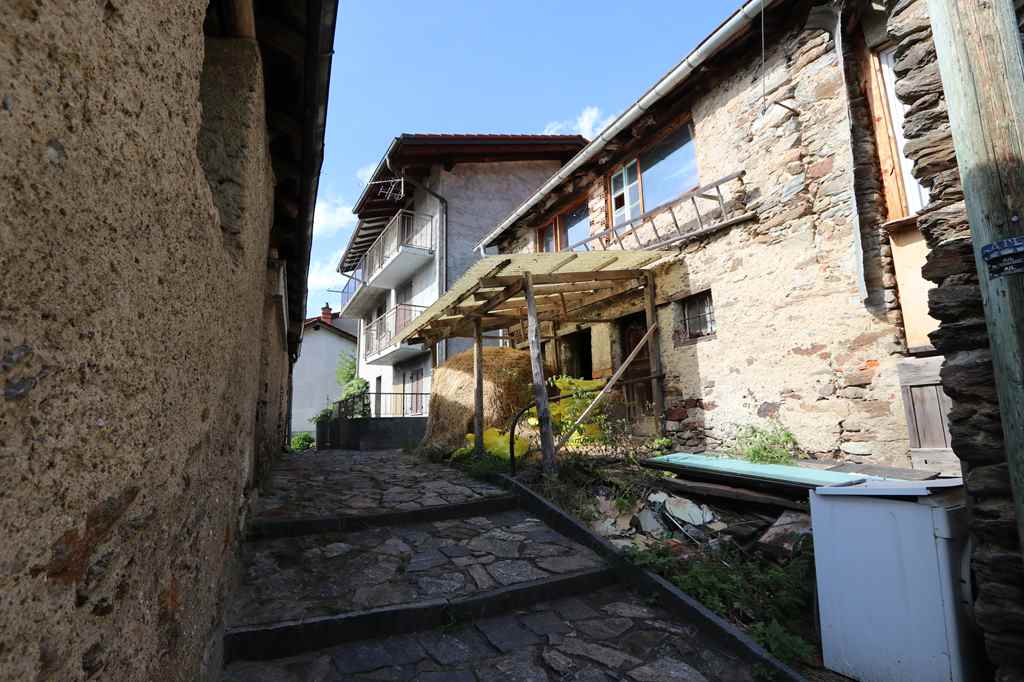 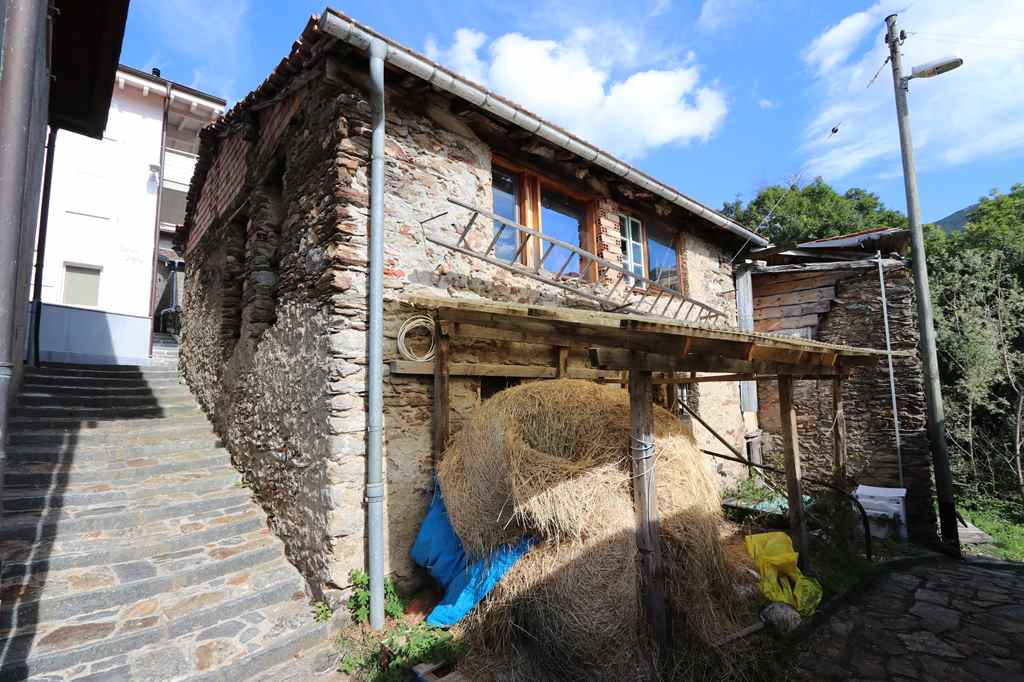 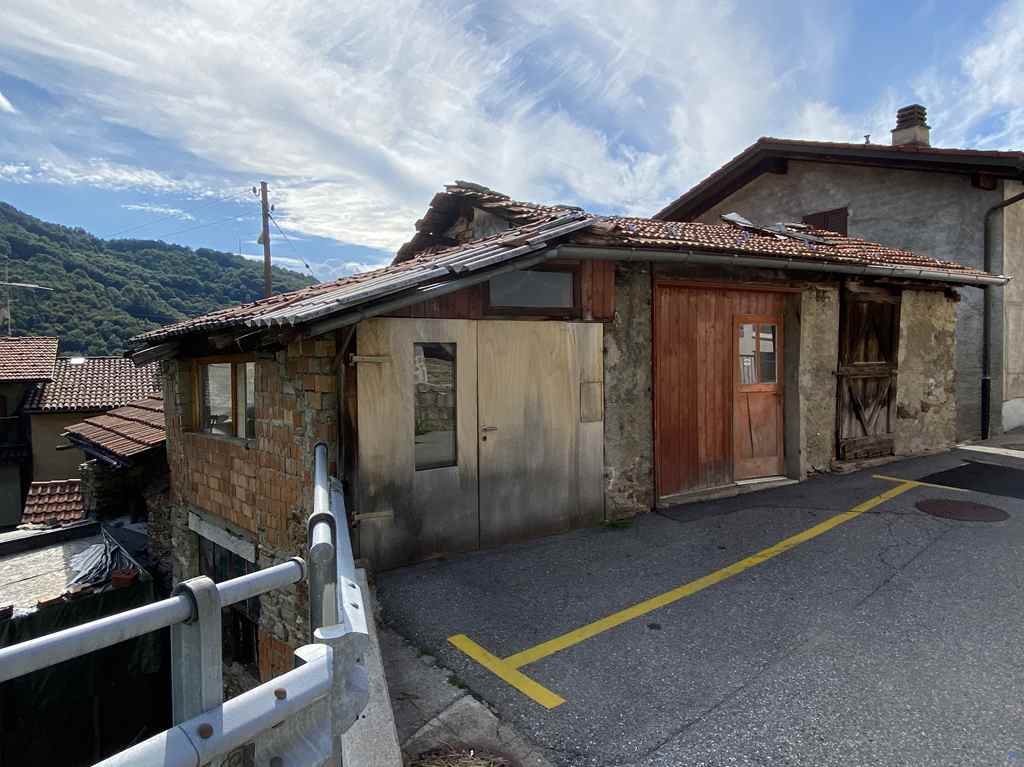 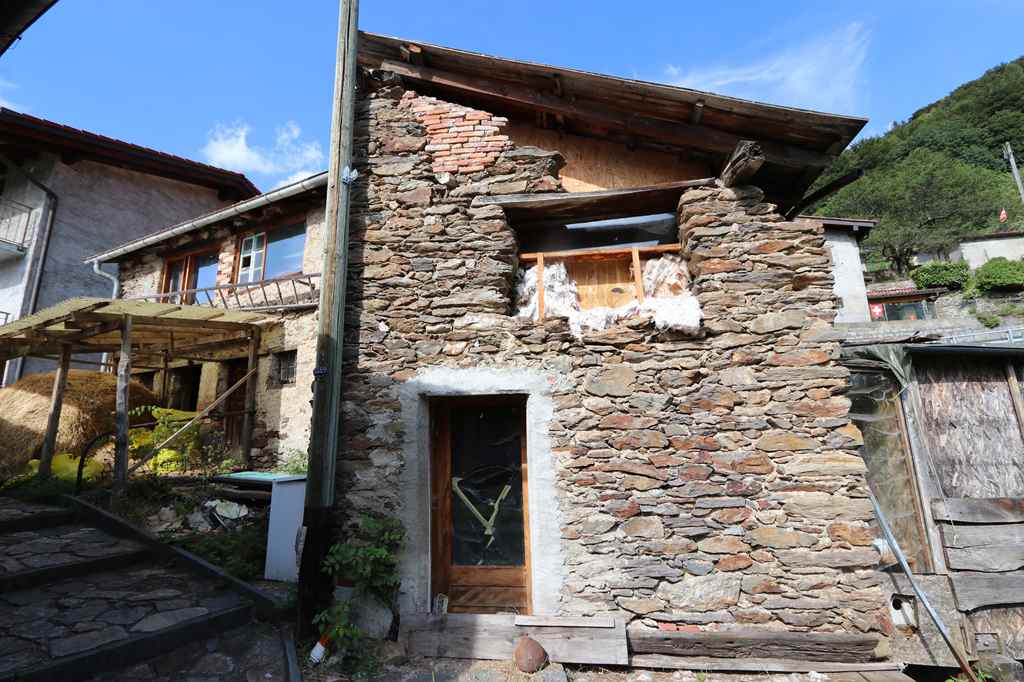 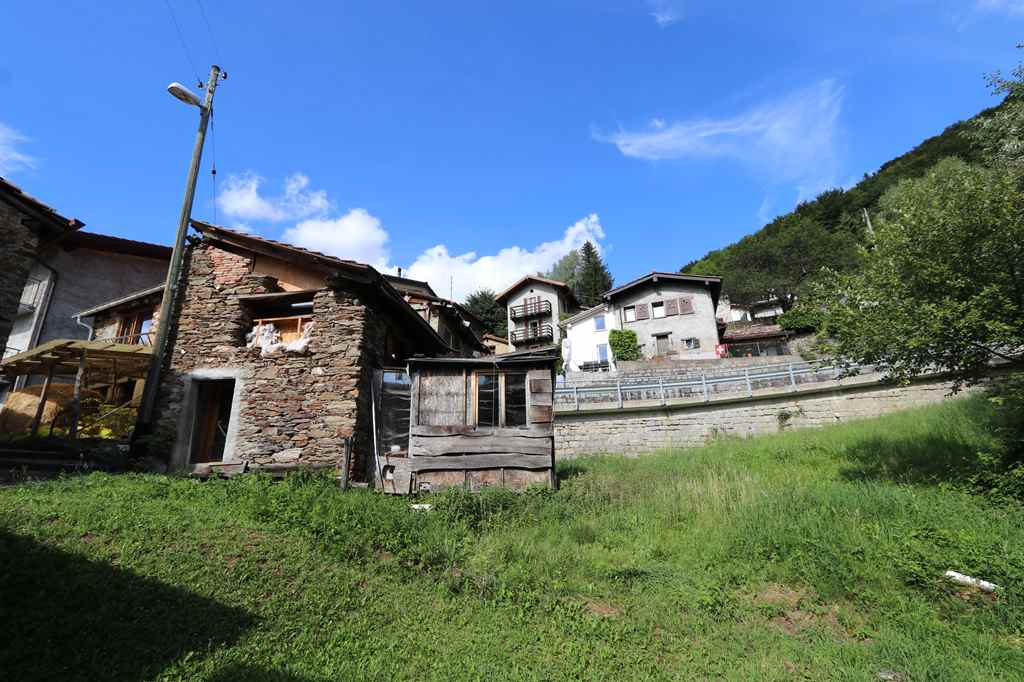 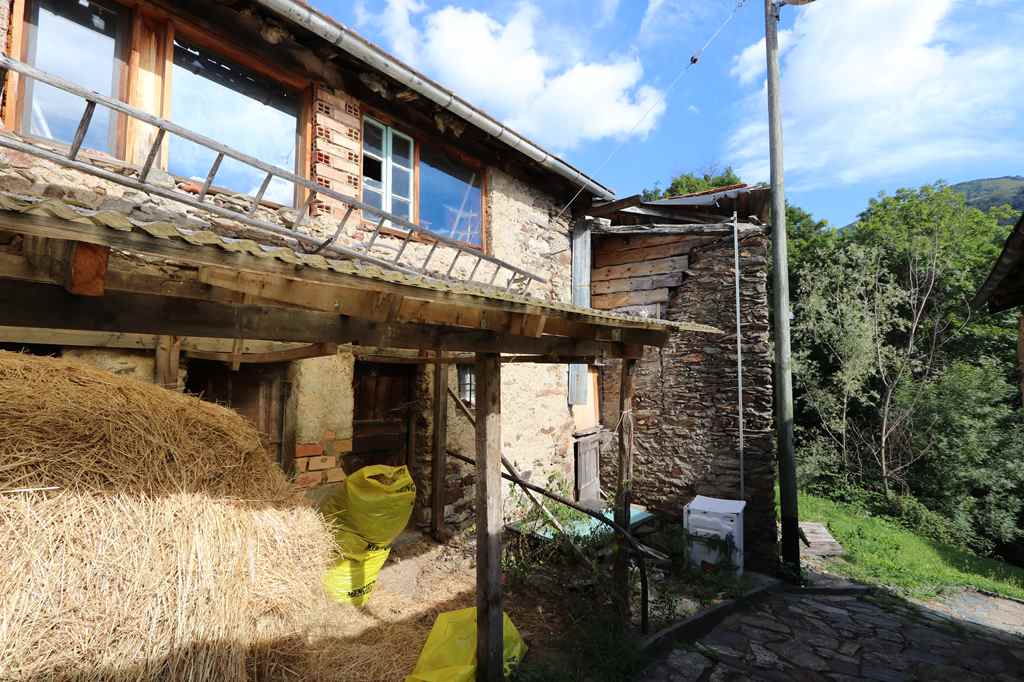                                                  Räumlichkeiten         interno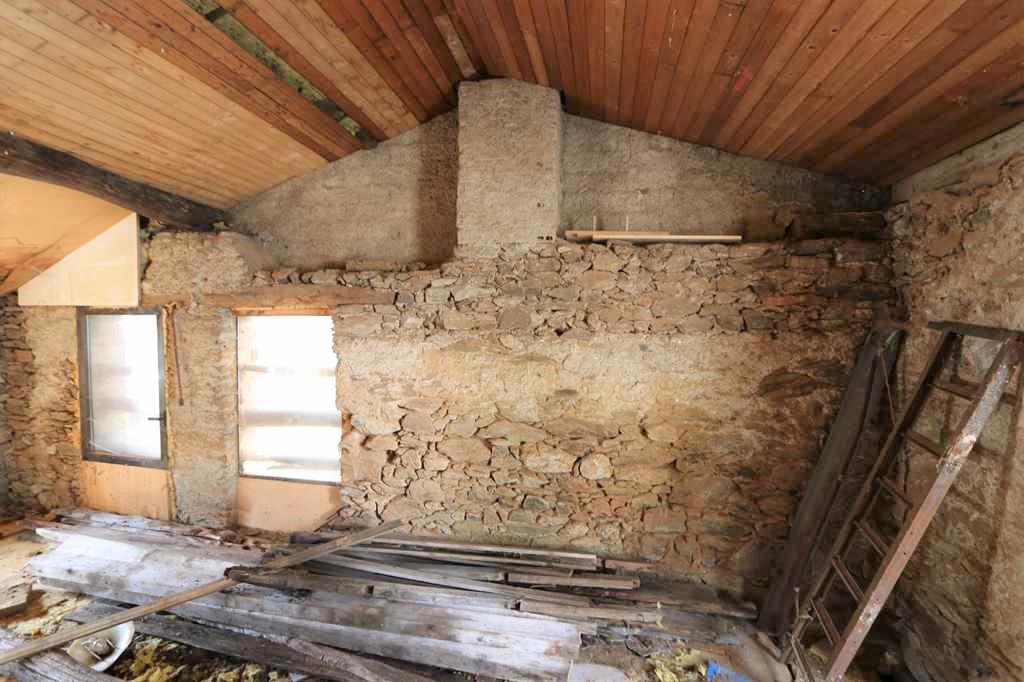 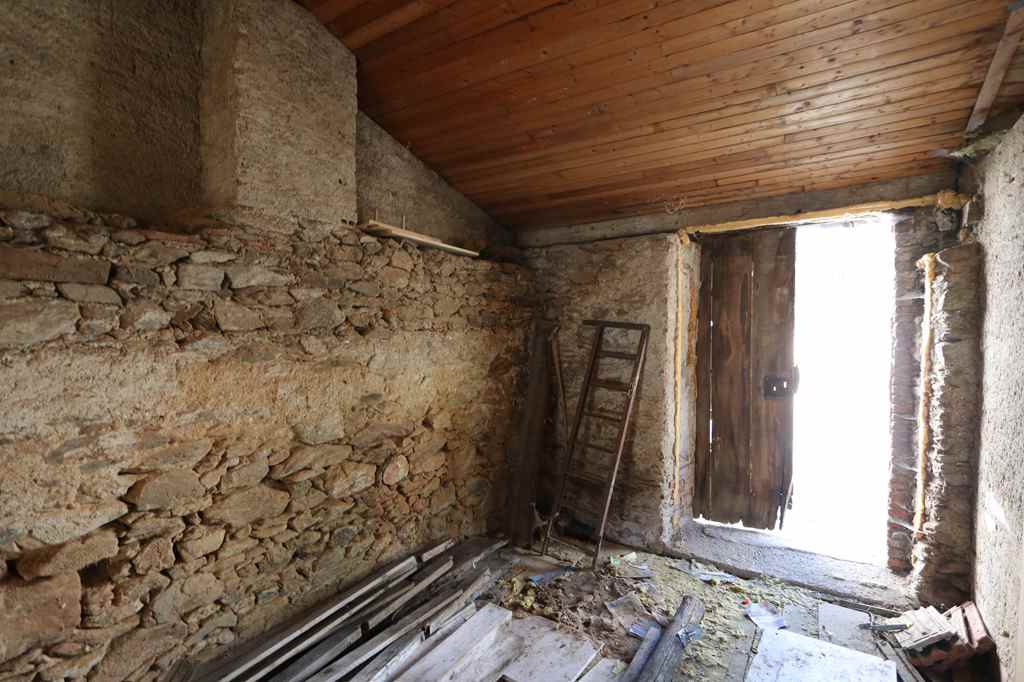 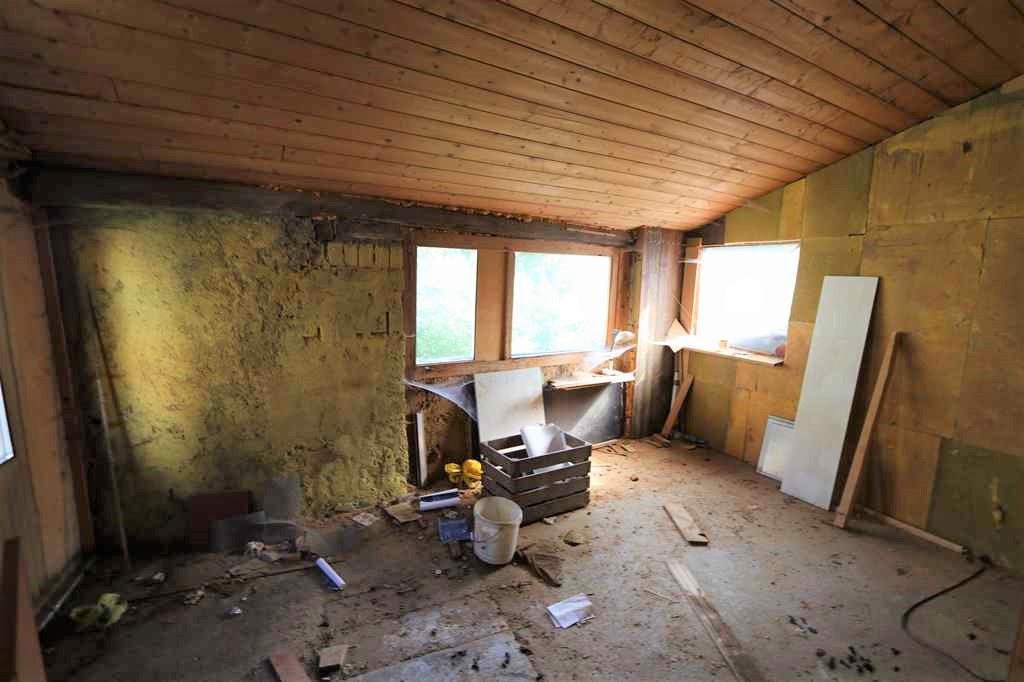 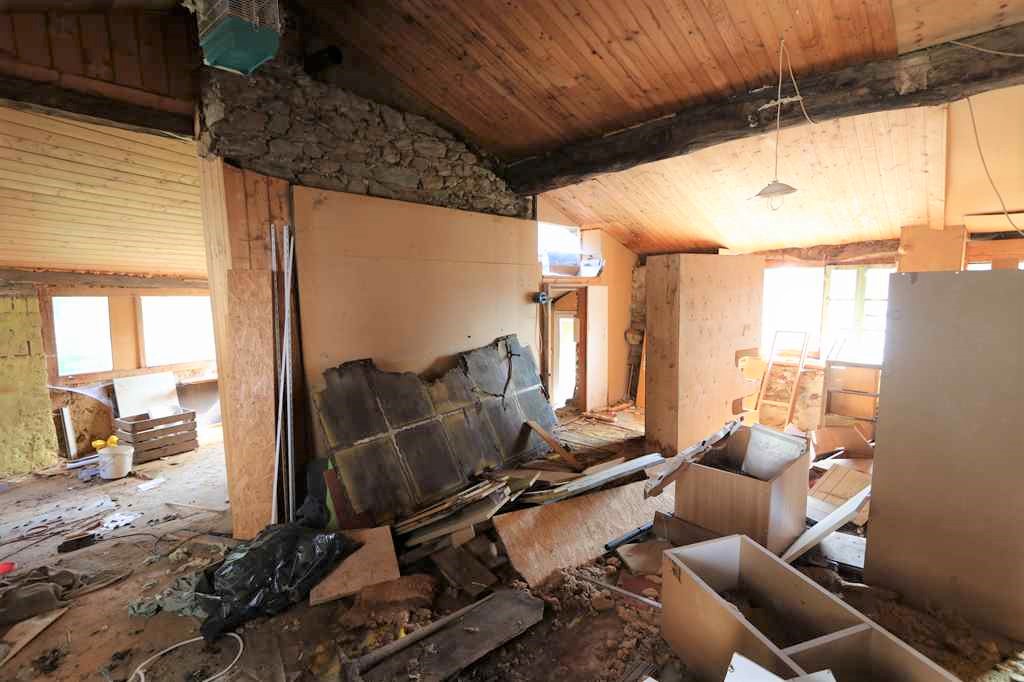 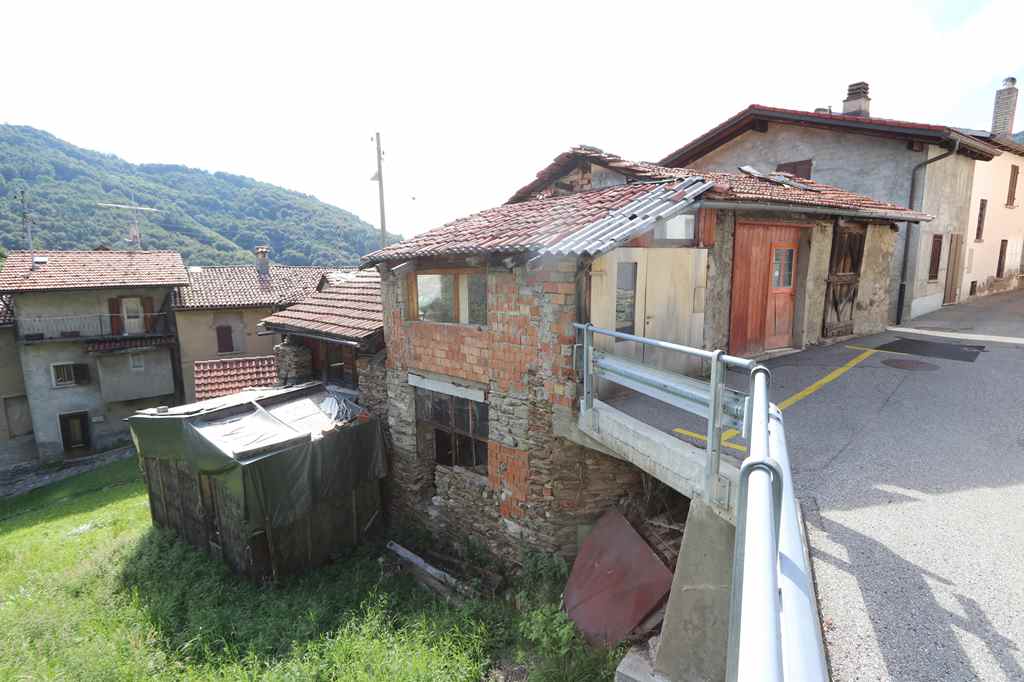 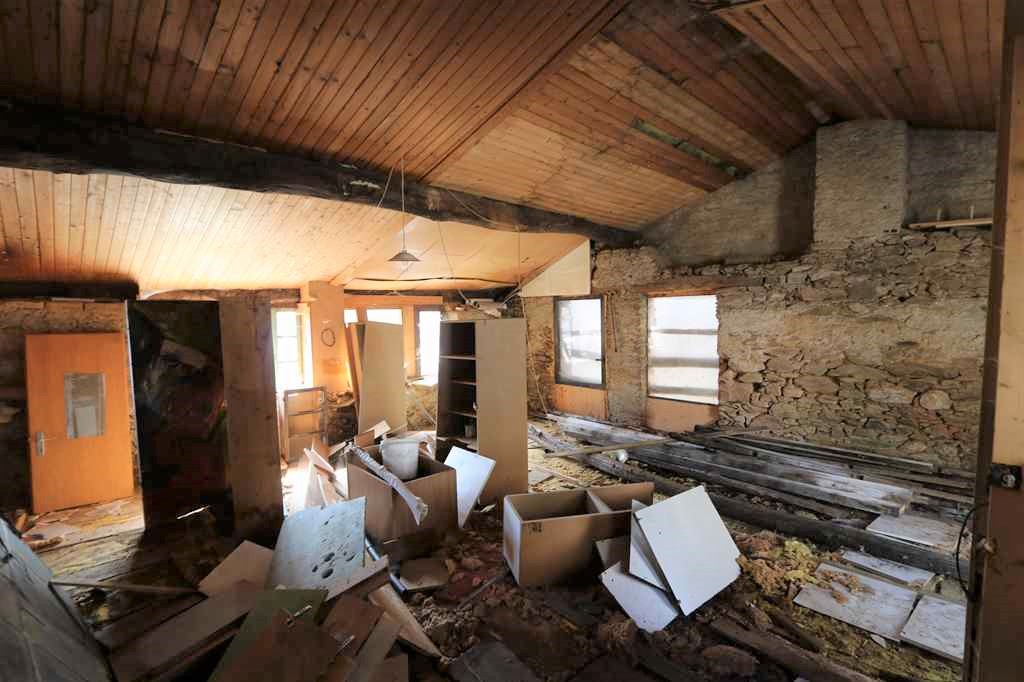                                   Aussicht und Umschwung          la vista e il terreno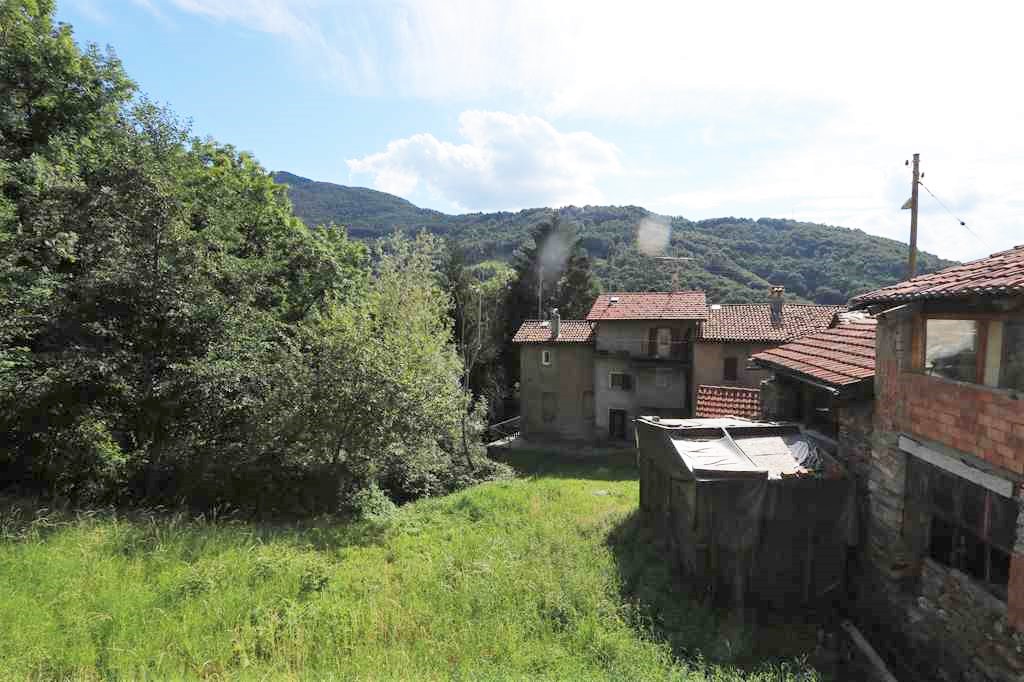 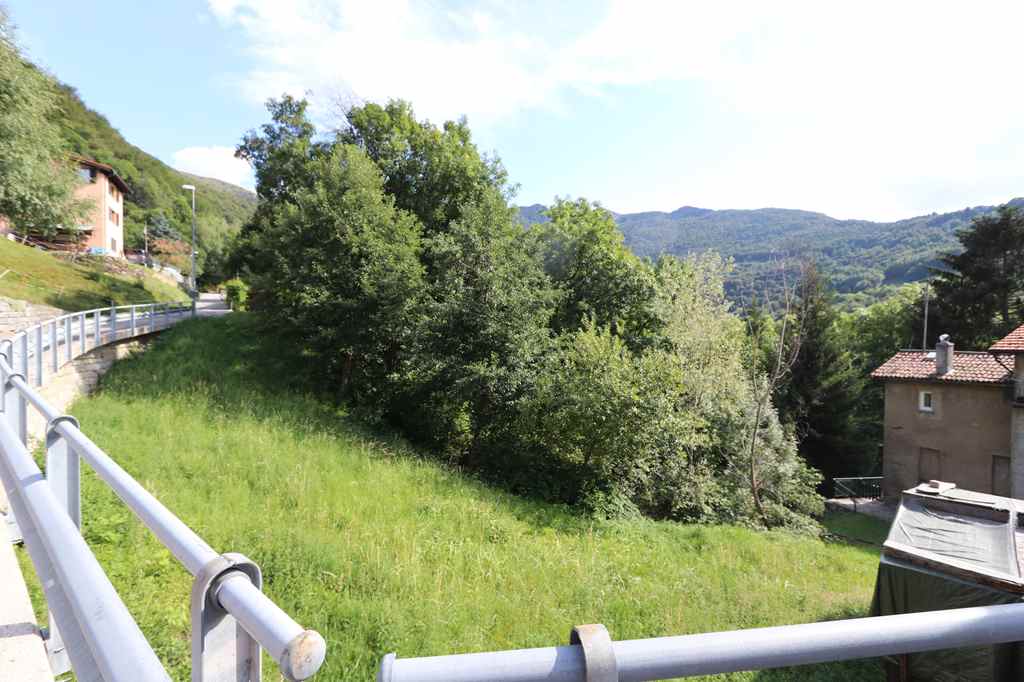 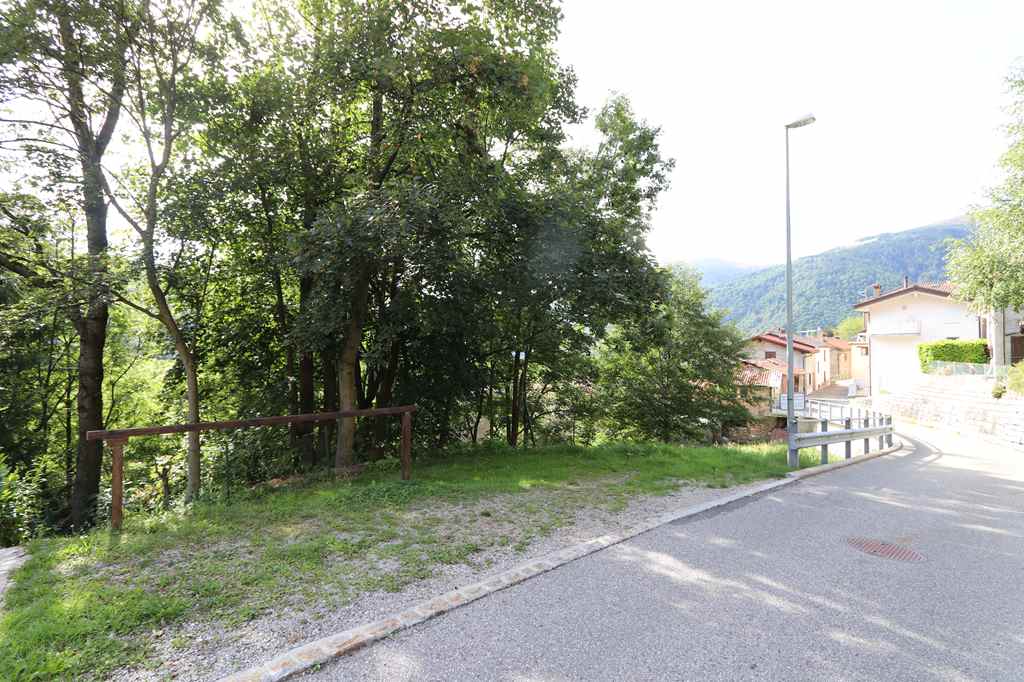 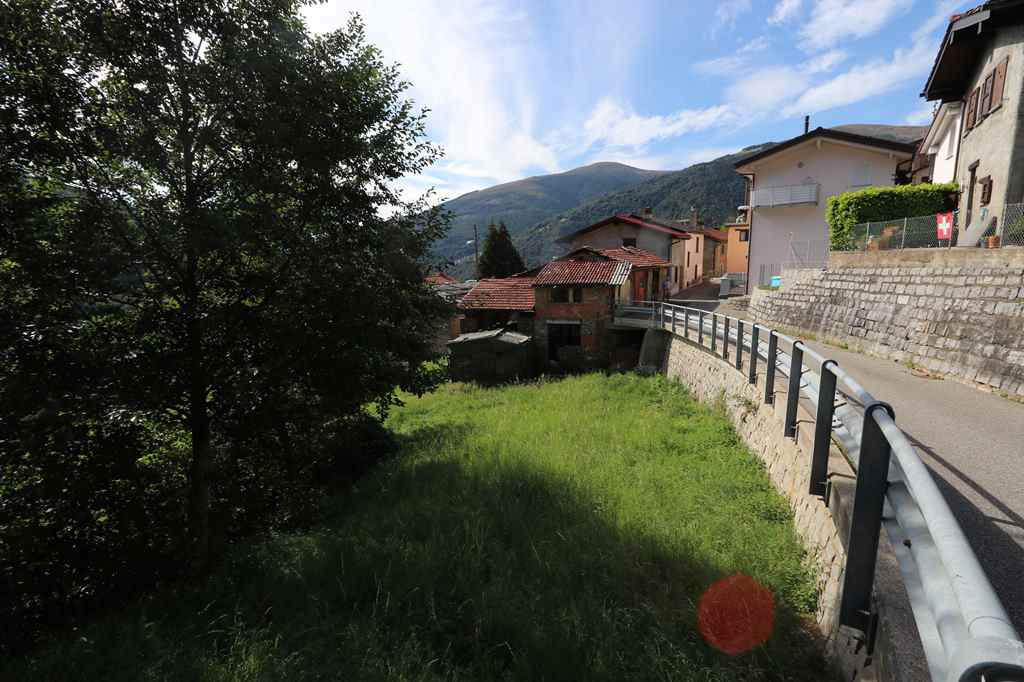 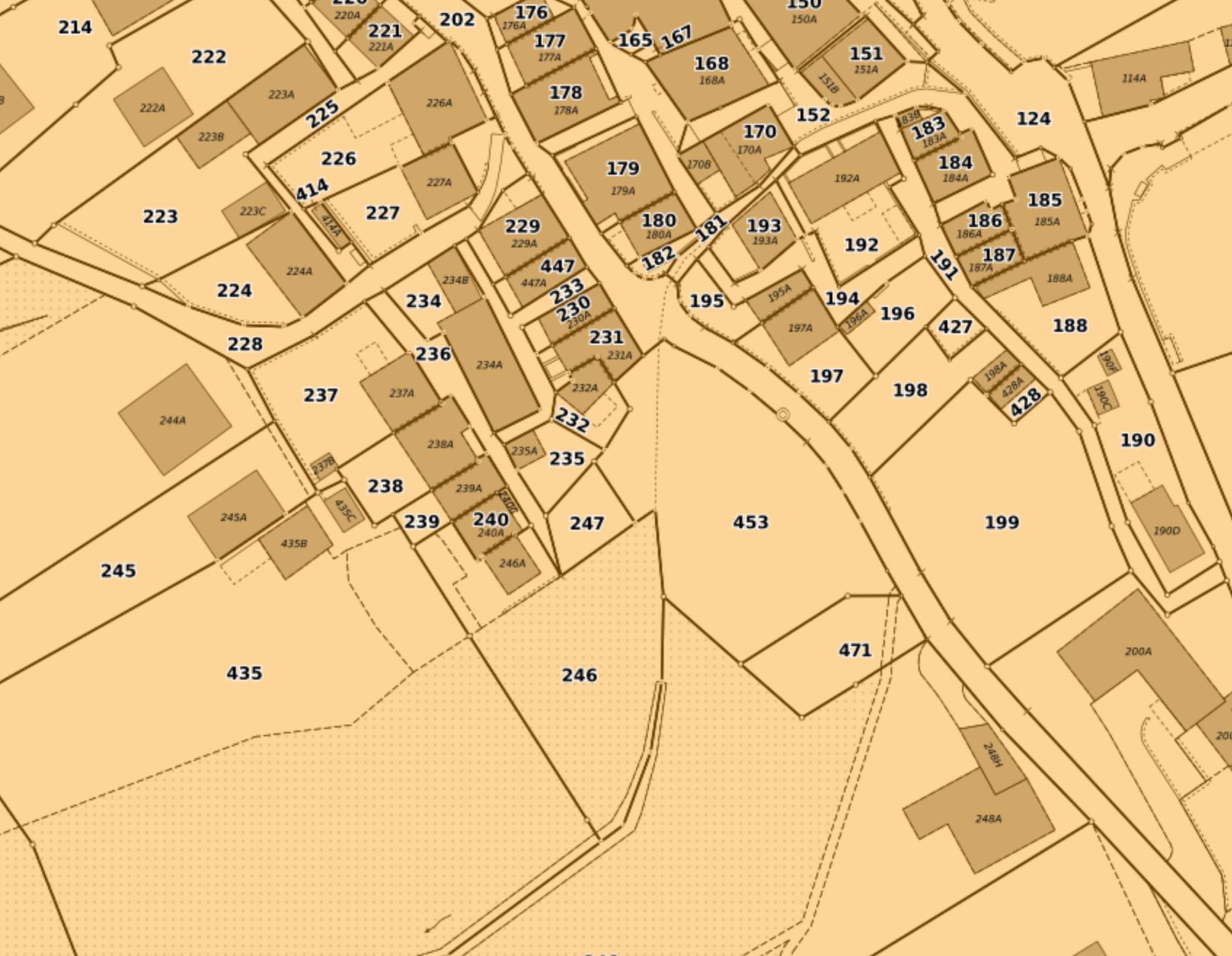 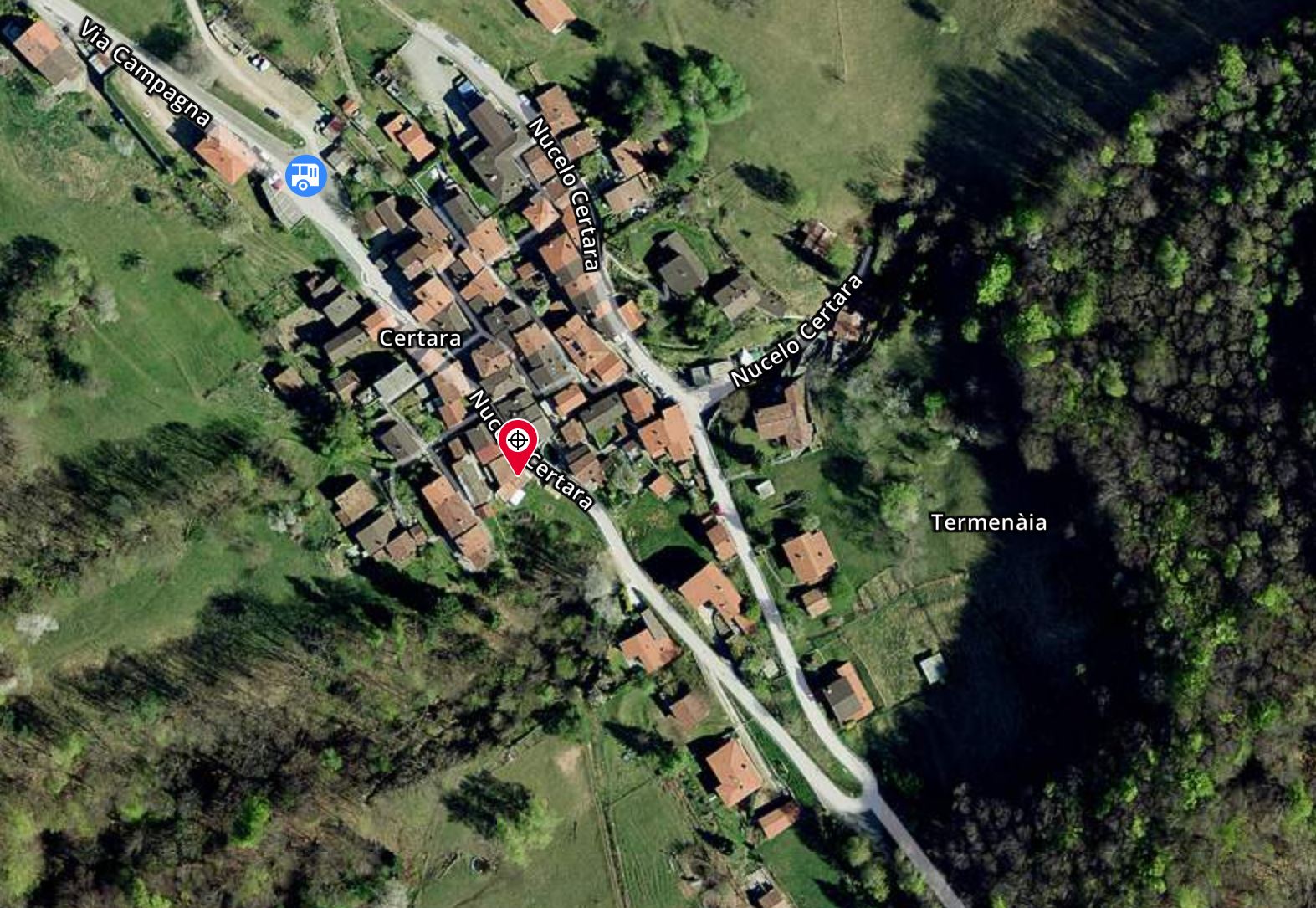 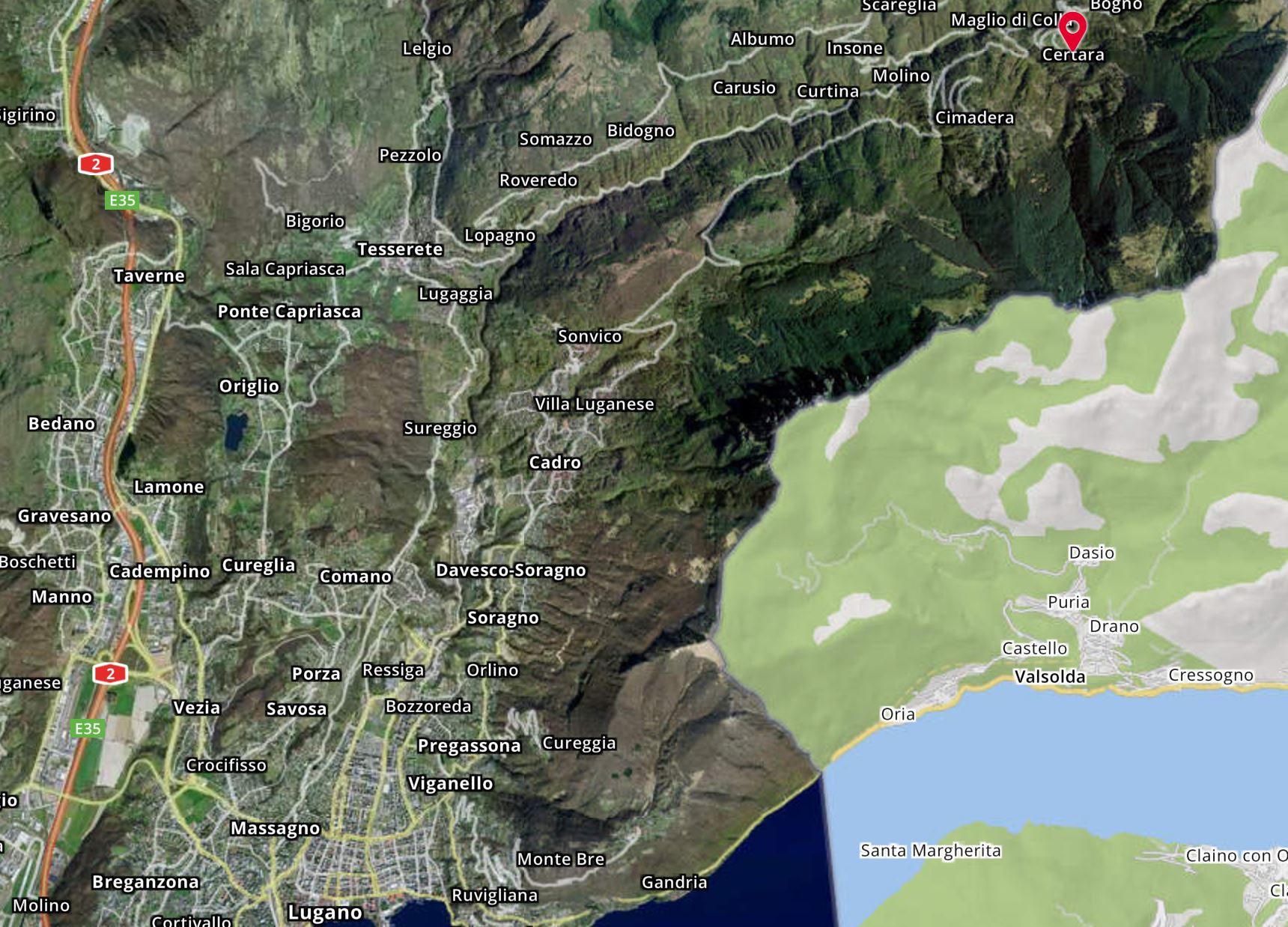   TICINO | Ascona       TICINO |   Certara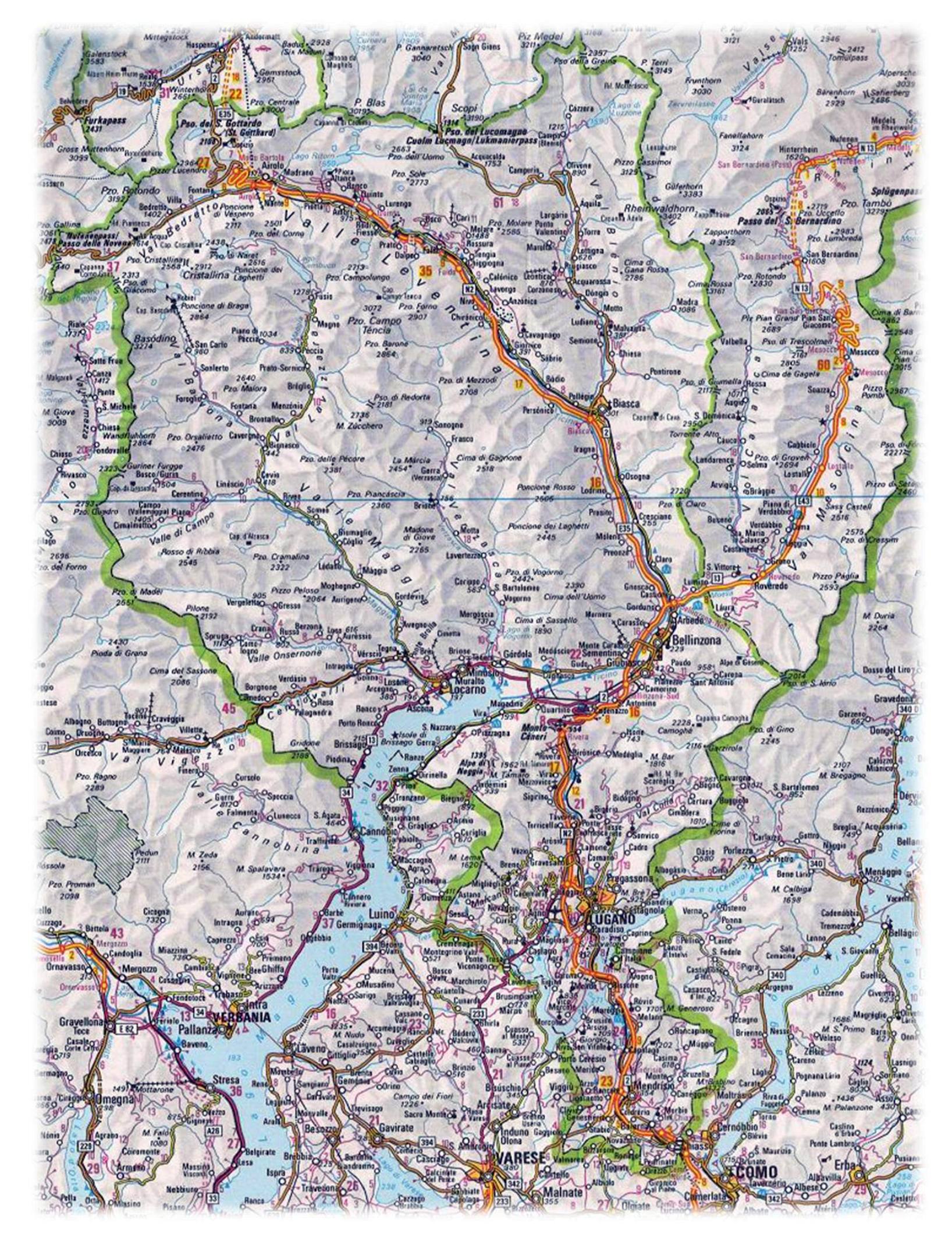 